                    DEPARTAMENTO DE ACREDITACIÓN INSTITUCIONAL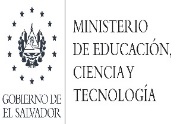              Coordinación de Legalización de Centros EducativosNota: De conformidad al Artículo 98 de la Ley General de Educación es una falta muy grave funcionar sin los acuerdos de autorización y nominación correspondientes. Asimismo, el Artículo 100 del referido cuerpo legal establece que en caso de faltas graves y muy graves, las sanciones a aplicar podrán ser multas, la suspensión temporal de funcionamiento o la revocatoria de la autorización de funcionamiento.  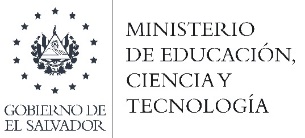 COMISIÓN NOMINADORA DE CENTROS EDUCATIVOS San Salvador____ de ______________ de 20 _____Señores Comisión Nominadora de Centros EducativosPRESENTE.Yo _____________________________________________________________________ con DUI  Nº _________________, actuando en calidad de _____________________________________________________________________; por este medio solicito a Ustedes:(Marque con una “X” el trámite solicitado y la clasificación del centro educativo; luego llene los datos de la columna correspondiente)		   Nominación                                       Oficial                        Modalidad de Administración____________________		    Cambio de Nominación                    PrivadoGeneralidades del centro educativo:Esperando una respuesta favorable, anexo la justificación para cada nombre, dejando para notificaciones la siguiente dirección: ___________________________________________________________________________________________________________y teléfono Nº____________________Firma   del solicitante _________________________PLANTA DE PERSONAL DOCENTE PROPUESTAANEXAR: LA FOTOCOPIA DE NIP DE CADA DOCENTE (Carnet de escalafón); en caso de estar asignado para atender Educación Inicial, debe presentar los diplomas o estudios realizados que respalden la experiencia en dicho nivel.FORMULARIO DE CREACIÓN, NOMINACIÓN Y FUNCIONAMIENTO (SECTOR PRIVADO)Nº. DE SOLICITUD                                                                             FECHA DE RECEPCION                                                                                                                        SILCE                      FORMULARIO DE CREACIÓN, NOMINACIÓN Y FUNCIONAMIENTO (SECTOR PRIVADO)Nº. DE SOLICITUD                                                                             FECHA DE RECEPCION                                                                                                                        SILCE                      FORMULARIO DE CREACIÓN, NOMINACIÓN Y FUNCIONAMIENTO (SECTOR PRIVADO)Nº. DE SOLICITUD                                                                             FECHA DE RECEPCION                                                                                                                        SILCE                      FORMULARIO DE CREACIÓN, NOMINACIÓN Y FUNCIONAMIENTO (SECTOR PRIVADO)Nº. DE SOLICITUD                                                                             FECHA DE RECEPCION                                                                                                                        SILCE                      FORMULARIO DE CREACIÓN, NOMINACIÓN Y FUNCIONAMIENTO (SECTOR PRIVADO)Nº. DE SOLICITUD                                                                             FECHA DE RECEPCION                                                                                                                        SILCE                      FORMULARIO DE CREACIÓN, NOMINACIÓN Y FUNCIONAMIENTO (SECTOR PRIVADO)Nº. DE SOLICITUD                                                                             FECHA DE RECEPCION                                                                                                                        SILCE                      FORMULARIO DE CREACIÓN, NOMINACIÓN Y FUNCIONAMIENTO (SECTOR PRIVADO)Nº. DE SOLICITUD                                                                             FECHA DE RECEPCION                                                                                                                        SILCE                      FORMULARIO DE CREACIÓN, NOMINACIÓN Y FUNCIONAMIENTO (SECTOR PRIVADO)Nº. DE SOLICITUD                                                                             FECHA DE RECEPCION                                                                                                                        SILCE                      FORMULARIO DE CREACIÓN, NOMINACIÓN Y FUNCIONAMIENTO (SECTOR PRIVADO)Nº. DE SOLICITUD                                                                             FECHA DE RECEPCION                                                                                                                        SILCE                      FORMULARIO DE CREACIÓN, NOMINACIÓN Y FUNCIONAMIENTO (SECTOR PRIVADO)Nº. DE SOLICITUD                                                                             FECHA DE RECEPCION                                                                                                                        SILCE                      FORMULARIO DE CREACIÓN, NOMINACIÓN Y FUNCIONAMIENTO (SECTOR PRIVADO)Nº. DE SOLICITUD                                                                             FECHA DE RECEPCION                                                                                                                        SILCE                      FORMULARIO DE CREACIÓN, NOMINACIÓN Y FUNCIONAMIENTO (SECTOR PRIVADO)Nº. DE SOLICITUD                                                                             FECHA DE RECEPCION                                                                                                                        SILCE                      FORMULARIO DE CREACIÓN, NOMINACIÓN Y FUNCIONAMIENTO (SECTOR PRIVADO)Nº. DE SOLICITUD                                                                             FECHA DE RECEPCION                                                                                                                        SILCE                      FORMULARIO DE CREACIÓN, NOMINACIÓN Y FUNCIONAMIENTO (SECTOR PRIVADO)Nº. DE SOLICITUD                                                                             FECHA DE RECEPCION                                                                                                                        SILCE                      FORMULARIO DE CREACIÓN, NOMINACIÓN Y FUNCIONAMIENTO (SECTOR PRIVADO)Nº. DE SOLICITUD                                                                             FECHA DE RECEPCION                                                                                                                        SILCE                      FORMULARIO DE CREACIÓN, NOMINACIÓN Y FUNCIONAMIENTO (SECTOR PRIVADO)Nº. DE SOLICITUD                                                                             FECHA DE RECEPCION                                                                                                                        SILCE                      FORMULARIO DE CREACIÓN, NOMINACIÓN Y FUNCIONAMIENTO (SECTOR PRIVADO)Nº. DE SOLICITUD                                                                             FECHA DE RECEPCION                                                                                                                        SILCE                      FORMULARIO DE CREACIÓN, NOMINACIÓN Y FUNCIONAMIENTO (SECTOR PRIVADO)Nº. DE SOLICITUD                                                                             FECHA DE RECEPCION                                                                                                                        SILCE                      FORMULARIO DE CREACIÓN, NOMINACIÓN Y FUNCIONAMIENTO (SECTOR PRIVADO)Nº. DE SOLICITUD                                                                             FECHA DE RECEPCION                                                                                                                        SILCE                      FORMULARIO DE CREACIÓN, NOMINACIÓN Y FUNCIONAMIENTO (SECTOR PRIVADO)Nº. DE SOLICITUD                                                                             FECHA DE RECEPCION                                                                                                                        SILCE                      FORMULARIO DE CREACIÓN, NOMINACIÓN Y FUNCIONAMIENTO (SECTOR PRIVADO)Nº. DE SOLICITUD                                                                             FECHA DE RECEPCION                                                                                                                        SILCE                      FORMULARIO DE CREACIÓN, NOMINACIÓN Y FUNCIONAMIENTO (SECTOR PRIVADO)Nº. DE SOLICITUD                                                                             FECHA DE RECEPCION                                                                                                                        SILCE                      FORMULARIO DE CREACIÓN, NOMINACIÓN Y FUNCIONAMIENTO (SECTOR PRIVADO)Nº. DE SOLICITUD                                                                             FECHA DE RECEPCION                                                                                                                        SILCE                      FORMULARIO DE CREACIÓN, NOMINACIÓN Y FUNCIONAMIENTO (SECTOR PRIVADO)Nº. DE SOLICITUD                                                                             FECHA DE RECEPCION                                                                                                                        SILCE                      FORMULARIO DE CREACIÓN, NOMINACIÓN Y FUNCIONAMIENTO (SECTOR PRIVADO)Nº. DE SOLICITUD                                                                             FECHA DE RECEPCION                                                                                                                        SILCE                      FORMULARIO DE CREACIÓN, NOMINACIÓN Y FUNCIONAMIENTO (SECTOR PRIVADO)Nº. DE SOLICITUD                                                                             FECHA DE RECEPCION                                                                                                                        SILCE                      FORMULARIO DE CREACIÓN, NOMINACIÓN Y FUNCIONAMIENTO (SECTOR PRIVADO)Nº. DE SOLICITUD                                                                             FECHA DE RECEPCION                                                                                                                        SILCE                      FORMULARIO DE CREACIÓN, NOMINACIÓN Y FUNCIONAMIENTO (SECTOR PRIVADO)Nº. DE SOLICITUD                                                                             FECHA DE RECEPCION                                                                                                                        SILCE                      DATOS DEL SOLICITANTEDATOS DEL SOLICITANTESolicitante (1)Solicitante (1)Solicitante (1)Solicitante (1)Solicitante (1)Solicitante (1)Solicitante (1)Solicitante (1)Solicitante (1)Solicitante (1)Solicitante (1)Solicitante (1)Solicitante (1)Solicitante (1)Solicitante (1)Solicitante (1)Solicitante (1)Solicitante (1)Solicitante (1)Nº DUINº DUINº DUINº DUINº DUINº DUINº DUIDATOS DEL SOLICITANTEDATOS DEL SOLICITANTESolicitante (2)Solicitante (2)Solicitante (2)Solicitante (2)Solicitante (2)Solicitante (2)Solicitante (2)Solicitante (2)Solicitante (2)Solicitante (2)Solicitante (2)Solicitante (2)Solicitante (2)Solicitante (2)Solicitante (2)Solicitante (2)Solicitante (2)Solicitante (2)Solicitante (2)Nº DUINº DUINº DUINº DUINº DUINº DUINº DUIDATOS DEL SOLICITANTEDATOS DEL SOLICITANTE En caso de Persona Jurídica indicar la calidad en que actúa el solicitante:         	 Representante Legal               		Apoderado/a  Nombre de la Fundación, Asociación o Sociedad que Representanta:  _________________________________________________________________ En caso de Persona Jurídica indicar la calidad en que actúa el solicitante:         	 Representante Legal               		Apoderado/a  Nombre de la Fundación, Asociación o Sociedad que Representanta:  _________________________________________________________________ En caso de Persona Jurídica indicar la calidad en que actúa el solicitante:         	 Representante Legal               		Apoderado/a  Nombre de la Fundación, Asociación o Sociedad que Representanta:  _________________________________________________________________ En caso de Persona Jurídica indicar la calidad en que actúa el solicitante:         	 Representante Legal               		Apoderado/a  Nombre de la Fundación, Asociación o Sociedad que Representanta:  _________________________________________________________________ En caso de Persona Jurídica indicar la calidad en que actúa el solicitante:         	 Representante Legal               		Apoderado/a  Nombre de la Fundación, Asociación o Sociedad que Representanta:  _________________________________________________________________ En caso de Persona Jurídica indicar la calidad en que actúa el solicitante:         	 Representante Legal               		Apoderado/a  Nombre de la Fundación, Asociación o Sociedad que Representanta:  _________________________________________________________________ En caso de Persona Jurídica indicar la calidad en que actúa el solicitante:         	 Representante Legal               		Apoderado/a  Nombre de la Fundación, Asociación o Sociedad que Representanta:  _________________________________________________________________ En caso de Persona Jurídica indicar la calidad en que actúa el solicitante:         	 Representante Legal               		Apoderado/a  Nombre de la Fundación, Asociación o Sociedad que Representanta:  _________________________________________________________________ En caso de Persona Jurídica indicar la calidad en que actúa el solicitante:         	 Representante Legal               		Apoderado/a  Nombre de la Fundación, Asociación o Sociedad que Representanta:  _________________________________________________________________ En caso de Persona Jurídica indicar la calidad en que actúa el solicitante:         	 Representante Legal               		Apoderado/a  Nombre de la Fundación, Asociación o Sociedad que Representanta:  _________________________________________________________________ En caso de Persona Jurídica indicar la calidad en que actúa el solicitante:         	 Representante Legal               		Apoderado/a  Nombre de la Fundación, Asociación o Sociedad que Representanta:  _________________________________________________________________ En caso de Persona Jurídica indicar la calidad en que actúa el solicitante:         	 Representante Legal               		Apoderado/a  Nombre de la Fundación, Asociación o Sociedad que Representanta:  _________________________________________________________________ En caso de Persona Jurídica indicar la calidad en que actúa el solicitante:         	 Representante Legal               		Apoderado/a  Nombre de la Fundación, Asociación o Sociedad que Representanta:  _________________________________________________________________ En caso de Persona Jurídica indicar la calidad en que actúa el solicitante:         	 Representante Legal               		Apoderado/a  Nombre de la Fundación, Asociación o Sociedad que Representanta:  _________________________________________________________________ En caso de Persona Jurídica indicar la calidad en que actúa el solicitante:         	 Representante Legal               		Apoderado/a  Nombre de la Fundación, Asociación o Sociedad que Representanta:  _________________________________________________________________ En caso de Persona Jurídica indicar la calidad en que actúa el solicitante:         	 Representante Legal               		Apoderado/a  Nombre de la Fundación, Asociación o Sociedad que Representanta:  _________________________________________________________________ En caso de Persona Jurídica indicar la calidad en que actúa el solicitante:         	 Representante Legal               		Apoderado/a  Nombre de la Fundación, Asociación o Sociedad que Representanta:  _________________________________________________________________ En caso de Persona Jurídica indicar la calidad en que actúa el solicitante:         	 Representante Legal               		Apoderado/a  Nombre de la Fundación, Asociación o Sociedad que Representanta:  _________________________________________________________________ En caso de Persona Jurídica indicar la calidad en que actúa el solicitante:         	 Representante Legal               		Apoderado/a  Nombre de la Fundación, Asociación o Sociedad que Representanta:  _________________________________________________________________ En caso de Persona Jurídica indicar la calidad en que actúa el solicitante:         	 Representante Legal               		Apoderado/a  Nombre de la Fundación, Asociación o Sociedad que Representanta:  _________________________________________________________________ En caso de Persona Jurídica indicar la calidad en que actúa el solicitante:         	 Representante Legal               		Apoderado/a  Nombre de la Fundación, Asociación o Sociedad que Representanta:  _________________________________________________________________ En caso de Persona Jurídica indicar la calidad en que actúa el solicitante:         	 Representante Legal               		Apoderado/a  Nombre de la Fundación, Asociación o Sociedad que Representanta:  _________________________________________________________________ En caso de Persona Jurídica indicar la calidad en que actúa el solicitante:         	 Representante Legal               		Apoderado/a  Nombre de la Fundación, Asociación o Sociedad que Representanta:  _________________________________________________________________ En caso de Persona Jurídica indicar la calidad en que actúa el solicitante:         	 Representante Legal               		Apoderado/a  Nombre de la Fundación, Asociación o Sociedad que Representanta:  _________________________________________________________________ En caso de Persona Jurídica indicar la calidad en que actúa el solicitante:         	 Representante Legal               		Apoderado/a  Nombre de la Fundación, Asociación o Sociedad que Representanta:  _________________________________________________________________ En caso de Persona Jurídica indicar la calidad en que actúa el solicitante:         	 Representante Legal               		Apoderado/a  Nombre de la Fundación, Asociación o Sociedad que Representanta:  _________________________________________________________________Nombres Propuestos Primera opciónPrimera opciónPrimera opciónPrimera opciónPrimera opciónPrimera opciónPrimera opciónPrimera opciónSegunda opciónSegunda opciónSegunda opciónSegunda opciónSegunda opciónSegunda opciónSegunda opciónSegunda opciónSegunda opciónSegunda opciónSegunda opciónTercera opciónTercera opciónTercera opciónTercera opciónTercera opciónTercera opciónTercera opciónTercera opciónDomicilio Propuesto para el centro educativoMunicipioMunicipioMunicipioMunicipioMunicipioDepartamentoDepartamentoDepartamentoDomicilio Propuesto para el centro educativoTel. Fijo:Tel. Fijo:Tel. Fijo:Tel. Fijo:Tel. Fijo:CelularCelularCelularCelularCelularCelularCelularCelularCorreo Electrónico:Correo Electrónico:Correo Electrónico:Correo Electrónico:Correo Electrónico:Correo Electrónico:Correo Electrónico:Correo Electrónico:Correo Electrónico:Correo Electrónico:Correo Electrónico:Correo Electrónico:Correo Electrónico:Correo Electrónico:Servicios Educativos SolicitadosEspecificando la Jornada (matutino, vespertino o nocturno)NIVELES EDUCATIVOSNIVELES EDUCATIVOSJORNADA/SJORNADA/SJORNADA/SJORNADA/SJORNADA/SGRADO /S SOLICITADO/SGRADO /S SOLICITADO/SGRADO /S SOLICITADO/SGRADO /S SOLICITADO/SGRADO /S SOLICITADO/SGRADO /S SOLICITADO/SGRADO /S SOLICITADO/SBACHILLERATO/S  TECNICO/SBACHILLERATO/S  TECNICO/SBACHILLERATO/S  TECNICO/SBACHILLERATO/S  TECNICO/SBACHILLERATO/S  TECNICO/SBACHILLERATO/S  TECNICO/SBACHILLERATO/S  TECNICO/SBACHILLERATO/S  TECNICO/SBACHILLERATO/S  TECNICO/SBACHILLERATO/S  TECNICO/SBACHILLERATO/S  TECNICO/SBACHILLERATO/S  TECNICO/SBACHILLERATO/S  TECNICO/SServicios Educativos SolicitadosEspecificando la Jornada (matutino, vespertino o nocturno)NIVELES EDUCATIVOSNIVELES EDUCATIVOSMMVVNGRADO /S SOLICITADO/SGRADO /S SOLICITADO/SGRADO /S SOLICITADO/SGRADO /S SOLICITADO/SGRADO /S SOLICITADO/SGRADO /S SOLICITADO/SGRADO /S SOLICITADO/SMODALIDAD DE BACHILLERATOMODALIDAD DE BACHILLERATOJORNADAJORNADAJORNADAJORNADAGRADO/S SOLICITADO/SGRADO/S SOLICITADO/SGRADO/S SOLICITADO/SGRADO/S SOLICITADO/SGRADO/S SOLICITADO/SGRADO/S SOLICITADO/SESPECIALIDAD DE BACHILLERATOServicios Educativos SolicitadosEspecificando la Jornada (matutino, vespertino o nocturno)EDUCACIÓN INICIALEDUCACIÓN INICIALlactanteslactantes1 año2 AÑOS2 AÑOS3  AÑOS3  AÑOSMODALIDAD DE BACHILLERATOMODALIDAD DE BACHILLERATOMVVN1º2º3º3º3º4ºESPECIALIDAD DE BACHILLERATOServicios Educativos SolicitadosEspecificando la Jornada (matutino, vespertino o nocturno)EDUCACIÓN INICIALEDUCACIÓN INICIALTECNICO VOCACIONAL TECNICO VOCACIONAL Servicios Educativos SolicitadosEspecificando la Jornada (matutino, vespertino o nocturno)EDUCACION PARVULARIA EDUCACION PARVULARIA 4 AÑOS4 AÑOS4 AÑOS5 AÑOS5 AÑOS6 AÑOS6 AÑOSTECNICO VOCACIONAL TECNICO VOCACIONAL Servicios Educativos SolicitadosEspecificando la Jornada (matutino, vespertino o nocturno)EDUCACION PARVULARIA EDUCACION PARVULARIA TECNICO VOCACIONAL TECNICO VOCACIONAL Servicios Educativos SolicitadosEspecificando la Jornada (matutino, vespertino o nocturno)I CICLOI CICLO1º1º1º2º2º3º3ºTECNICO VOCACIONAL TECNICO VOCACIONAL Servicios Educativos SolicitadosEspecificando la Jornada (matutino, vespertino o nocturno)I CICLOI CICLOTECNICO VOCACIONAL TECNICO VOCACIONAL Servicios Educativos SolicitadosEspecificando la Jornada (matutino, vespertino o nocturno)II CICLOII CICLO4º4º4º5º5º6º6ºTECNICO VOCACIONALTECNICO VOCACIONALServicios Educativos SolicitadosEspecificando la Jornada (matutino, vespertino o nocturno)II CICLOII CICLOTECNICO VOCACIONALTECNICO VOCACIONALServicios Educativos SolicitadosEspecificando la Jornada (matutino, vespertino o nocturno)III CICLOIII CICLO7º7º7º8º8º9º9ºTECNICO VOCACIONALTECNICO VOCACIONALServicios Educativos SolicitadosEspecificando la Jornada (matutino, vespertino o nocturno)III CICLOIII CICLOTECNICO VOCACIONALTECNICO VOCACIONALServicios Educativos SolicitadosEspecificando la Jornada (matutino, vespertino o nocturno)BACHILLERATO GENERALBACHILLERATO GENERAL1º AÑO1º AÑO1º AÑO2º AÑO2º AÑO3º AÑO3º AÑOTECNICO VOCACIONALTECNICO VOCACIONALServicios Educativos SolicitadosEspecificando la Jornada (matutino, vespertino o nocturno)BACHILLERATO GENERALBACHILLERATO GENERALTECNICO VOCACIONALTECNICO VOCACIONALNombre de Director/a propuesto/a:__________________________________________________________Jornada/s  laboral: _______________________Nombre de Director/a propuesto/a:__________________________________________________________Jornada/s  laboral: _______________________Nombre de Director/a propuesto/a:__________________________________________________________Jornada/s  laboral: _______________________Nombre de Director/a propuesto/a:__________________________________________________________Jornada/s  laboral: _______________________Nombre de Director/a propuesto/a:__________________________________________________________Jornada/s  laboral: _______________________Nombre de Director/a propuesto/a:__________________________________________________________Jornada/s  laboral: _______________________Nombre de Director/a propuesto/a:__________________________________________________________Jornada/s  laboral: _______________________Nombre de Director/a propuesto/a:__________________________________________________________Jornada/s  laboral: _______________________Nombre de Director/a propuesto/a:__________________________________________________________Jornada/s  laboral: _______________________Nombre de Director/a propuesto/a:__________________________________________________________Jornada/s  laboral: _______________________Nombre de Director/a propuesto/a:__________________________________________________________Jornada/s  laboral: _______________________Nombre de Director/a propuesto/a:__________________________________________________________Jornada/s  laboral: _______________________NIP: ______________PDN I             IINIP: ______________PDN I             IINIP: ______________PDN I             IINIP: ______________PDN I             II¿Trabaja en el sector oficial?   Sí              NoSi su respuesta es afirmativa, especifique en qué jornada labora:_______________________________________________¿Trabaja en el sector oficial?   Sí              NoSi su respuesta es afirmativa, especifique en qué jornada labora:_______________________________________________¿Trabaja en el sector oficial?   Sí              NoSi su respuesta es afirmativa, especifique en qué jornada labora:_______________________________________________¿Trabaja en el sector oficial?   Sí              NoSi su respuesta es afirmativa, especifique en qué jornada labora:_______________________________________________¿Trabaja en el sector oficial?   Sí              NoSi su respuesta es afirmativa, especifique en qué jornada labora:_______________________________________________¿Trabaja en el sector oficial?   Sí              NoSi su respuesta es afirmativa, especifique en qué jornada labora:_______________________________________________¿Trabaja en el sector oficial?   Sí              NoSi su respuesta es afirmativa, especifique en qué jornada labora:_______________________________________________¿Trabaja en el sector oficial?   Sí              NoSi su respuesta es afirmativa, especifique en qué jornada labora:_______________________________________________¿Trabaja en el sector oficial?   Sí              NoSi su respuesta es afirmativa, especifique en qué jornada labora:_______________________________________________¿Trabaja en el sector oficial?   Sí              NoSi su respuesta es afirmativa, especifique en qué jornada labora:_______________________________________________¿Trabaja en el sector oficial?   Sí              NoSi su respuesta es afirmativa, especifique en qué jornada labora:_______________________________________________¿Trabaja en el sector oficial?   Sí              NoSi su respuesta es afirmativa, especifique en qué jornada labora:_______________________________________________Dirección para recibir notificacionesMunicipioMunicipioMunicipioMunicipioMunicipioDepartamentoDepartamentoDepartamentoDepartamentoDirección para recibir notificacionesTel: Tel: Tel: Celular:Celular:Celular:Celular:Celular:Celular:Celular:Celular:Correo Electrónico:Correo Electrónico:Correo Electrónico:Correo Electrónico:Correo Electrónico:Correo Electrónico:Correo Electrónico:Correo Electrónico:Correo Electrónico:Correo Electrónico:Correo Electrónico:Correo Electrónico:Correo Electrónico:Correo Electrónico:Correo Electrónico:Correo Electrónico:Declaro bajo juramento que los datos contenidos en el presente formulario son expresión fiel de la verdad, por lo que asumo la responsabilidad correspondiente; y acepto cualquier revisión de la información, por mí proporcionada, que el Ministerio de Educación Ciencia y Tecnología realice. ________________________________________________________________________________Nombre y Firma del SolicitanteNombre  y Sello de Acreditación
REQUISITOS  PARA LA CREACIÓN, NOMINACION Y FUNCIONAMIENTO La solicitud debe ser presentada del mes de enero al último día hábil de agosto para funcionar el siguiente  año. Las instalaciones deben ser de uso exclusivo para la prestación de servicios educativos y contar con un aula disponible por cada grado o sección solicitada, con iluminación y ventilación natural o artificial; en caso de atender Educación Inicial, si la construcción es de 2 niveles, los niños deben ubicarse en la 1º planta. (No se autorizan diferentes grados en el mismo salón o lo que se conoce como grados fusionados)El área de recreo debe estar conforme al número de alumnos de la institución.Los servicios sanitarios de los niños/as de Educación Parvularia, el de los docentes y los del personal administrativo deben ser independientes; además debe instalarse dos servicios sanitarios por cada 35 estudiantes, separados por sexo y ser del tamaño adecuado a la estatura de los alumnos.Las áreas educativas deberán estar independientes del área administrativa, que incluya todos los servicios necesarios para el funcionamiento de la institución, tales como: sala de docentes, sala de primeros auxilios, Dirección, etc.El número de alumnos por sección deberá estar acorde a la superficie del aula (como mínimo 1.20 mt2 de superficie por alumno); además el mobiliario debe ser adecuado y en buen estado.El centro educativo debe contar con una sala de biblioteca acorde a los niveles impartidos; además, laboratorio de ciencias en caso de III ciclo y bachillerato, además de contar con los espacios pedagógicos indispensables según los niveles solicitados.  Si atenderán el nivel de Educación Media, además de lo anterior, debe instalar un centro de cómputo y si el bachillerato es TECNICO debe contar con los talleres o áreas equipadas para las prácticas, según la especialidad.Los docentes y Director/a deben ser escalafonados (NIP).Las 3 propuestas de nominación del centro educativo deberán estar conforme al Reglamento para la Nominación. (ver anexo).Las infraestructuras NO deben ubicarse cerca de negocios o establecimientos que provoquen ruido o atentan contra la seguridad física y moral de las niñas y niños, tales como expendios de aguardiente y bares, quebradas que puedan inundarse en la época lluviosa; en zonas de derrumbes o en zonas consideradas de alto riesgo, cualquiera sea la índole del mismo que constituyan peligro para la salud mental y la vida de las niñas y los niños.Las zonas de seguridad deben estar señalizadas y ser del conocimiento del personal, alumnos y sus familias.Además de los anterior, para EL NIVEL DE EDUCACIÓN INICIAL se verificará que:El espacio para la atención de la primera infancia deberá contar con una superficie no menor de 1.75 m² por cada niño o niña.Las áreas verdes o similares para la recreación, esparcimiento y práctica de ejercicios de psicomotricidad deben ser adecuadas a la cantidad de estudiantes proyectados.Los espacios deben ser cómodos, seguros, accesibles, adecuados y complementarios para las áreas de atención a las niñas y niños que favorezcan el libre movimiento:  EL SALÓN DE JUEGO Y PSICOMOTRICIDAD, EL GATEO, EL SALÓN DE DESCANSO, LA COCINA PARA EL MANEJO DE LOS ALIMENTOS, ESPACIO DE ASEO PERSONAL, TODOS CON CARACTERÍSTICAS DE HIGIENE Y CONVIVENCIA.DOCUMENTACIÓN A PRESENTARPresentar la documentación completa en original y copia en el siguiente orden, en folder tamaño carta con fastener a la izquierda (sin anillar). Formulario de Creación, Nominación y funcionamiento de un centro educativo, debidamente completado.Formulario de la Comisión Nominadora de Centros Educativos, debidamente completado y con los tres nombres propuestos para el centro educativo, escritos en orden de prioridad, anexando la justificación de cada uno.Documento legal firmado por notario que compruebe la calidad con que actúa el solicitante:En caso de persona natural: NO presentará este documento pues el centro educativo no ha sido creado.En caso de persona jurídica presentará los siguientes documentos: 	a) Escritura de constitución con estatutos de la institución jurídica, en la cual deberá constar como fines, la educación.	b) El punto de acta actualizado, en donde se reconozca al representante legal. 	c) El Registro de Comercio (Matricula de comercio) que reconozca la entidad que solicita la creación del centro educativo privado.	d) NIT de la asociación, sociedad o fundaciónFotocopia de DUI, NIT del o los solicitantes (en caso de persona natural) o Representante Legal (en caso de persona jurídica)Calificación del lugar extendido por la Oficina de Planificación Urbana de la zona metropolitana de San Salvador (OPAMSS); en caso de no pertenecer a esta zona, se debe presentar la autorización del Departamento correspondiente de la Alcaldía Municipal donde se ubica el centro educativo, que extiende la calificación del lugar.Certificación de autorización de las condiciones de seguridad para los estudiantes, extendida por el Cuerpo de Bomberos de El Salvador.Certificación de autorización de las condiciones de saneamiento ambiental, extendida por la Unidad de Salud más cercana.Documento en el que conste la posesión del inmueble (escritura o contrato de compra-venta, contrato de arrendamiento, donación u otros).Plano arquitectónico interno de la infraestructura indicando la ubicación de los grados y demás espacios.Croquis de ubicación indicando puntos de referencia para realizar la visita al centro educativo.Plan estratégico institucional que contenga: visión, misión, objetivos, Horarios de cada grado indicando la hora y asignatura a impartir, Prospecto con cobros proyectados de matrícula y colegiatura. En caso de EDUCACIÓN INICIAL, agregar la Normativa interna para la protección integral de la primera infancia, haciendo visible la detección de cualquier tipo de maltrato o abuso infantil y los procedimientos a seguir donde se enfatice el cumplimiento de los derechos de la niñez.Nómina de personal docente detallando grado o materia que atenderá y anexando para cada uno la copia de NIP (Ver cuadro anexo). En caso de Educación Inicial incluir el Listado de personal administrativo y de servicio anexando copia de DUI.Del Director/a propuesto/aFotocopia de NIP, DUISolvencia de la Policía Nacional Civil, Constancia de antecedentes penales (VIGENCIA DE 3 MESES)Carta en la cual manifieste su compromiso de permanecer en el centro educativo en horas laborales.IMPORTANTE: SE REALIZARÁ VISITA DE VERIFICACIÓN DE INFRAESTRUCTURA, EQUIPO Y MOBILIARIO EN LAS INSTALACIONES DEL CENTRO EDUCATIVO.LA SOLICITUD Y TODA LA DOCUMENTACION PRESENTADA, DEBE TENER LA MISMA DIRECCION DEL CENTRO EDUCATIVO Y EL NOMBRE DEL SOLICITANTE SEGÚN DOCUMENTO DE IDENTIFICACIÓN.NOMINACIÒN (CREACION)CAMBIO DE NOMINACIÓNNombres propuestos en orden de prioridad:1._______________________________________________2._____________________________________________3.  _____________________________________________Nombre autorizado:Nombres propuestos en orden de prioridad:1._______________________________________________2._____________________________________________3.  _____________________________________________Código:Nombres propuestos en orden de prioridad:1._______________________________________________2._____________________________________________3.  _____________________________________________Nombres propuestos en orden de prioridad:1.________________________________________________2.________________________________________________3.________________________________________________Dirección del centro educativo: Dirección del centro educativo: Municipio:Departamento:REGLAMENTO PARA LA NOMINACIÓN DE CENTROS DE EDUCACIÓN Artículo 8: La nominación o cambio de nominación podrá referirse a:a)	Nombres de personajes ilustres en cualquier rama de las letras, las ciencias o las artes;b)	Nombres de Maestros distinguidos que  hayan  recibido algún tipo de mención honorifica;c)	Nombres de Estados con los cuales El Salvador mantenga relaciones diplomáticas;d)	Fechas o hechos históricos relevantes ocurridos en el país o en Centroamérica;e)	Nombres de personas naturales o jurídicas, nacionales o extranjeras, identificados como filántropos;g)	Nombres relacionados con el lugar donde se encuentren ubicados los centros educativos, salvo que estos puedan dar lugar a interpretaciones inapropiadas para la actividad educativa.Los centros educativos de educación inicial, Parvularia, básica y media se sujetarán a las reglas señaladas anteriormente, pudiendo además proponer nominaciones relacionadas con valores, principios pedagógicos y frases acordes a la naturaleza de la institución educativa o al desarrollo cognitivo, en el caso de la primera infancia.Artículo 9.- La solicitud de nominación para un centro educativo deberá ser presentada por:a) El propietario o representante legal, cuando se trate de centros educativos privados, o   persona autorizada         para tal efecto.b) Organismos de Administración Escolar, a través de su representante legal. Tales Organismos son a los que se       refiere el Decreto Ejecutivo No. 54, de fecha 6 de junio de 1996, publicado en el Diario Oficial No.106, Tomo           No. 331, del 10 del mismo mes y año, el que comprende el Reglamento para la Creación, Organización y       Funcionamiento de los Comités Escolares y otros Organismos de Administración Escolar y son definidos en el      Art. 4 de dicho Decreto;c)  Organismos no gubernamentales e instituciones estatales, previo acuerdo con el organismo de Administración      Escolar correspondiente.Artículo 10: Cuando se trate de solicitudes de nominación por creación y funcionamiento y/o sustitución de nombre, deberán proponerse tres nombres en orden de prioridad, con sus debidas justificaciones.Artículo 13.- La nominación de los centros educativos público y privados deberán establecerse en idioma castellano; excepto el caso de centros educativos privados, cuyos programas de estudios tengan por finalidad la promoción de otra cultura y la enseñanza de otro idioma.Los propietarios de los centros educativos privados, cuya nominación haya sido autorizada por el Ministerio de Educación en idioma castellano, no podrán identificarlos en otro idioma; caso contrario, se harán las prevenciones que correspondan para que utilice el nombre, de acuerdo a lo autorizado.DOCUMENTOS A PRESENTARFormato de solicitud con datos completos, escribiendo las propuestas de nombre en orden descendente de prioridad.  Justificación de cada uno de los nombres propuestos, con la documentación que se considere necesaria, tales como:Biografía en caso que sea el nombre de una persona fallecida.Hoja de vida, si se refiere a una persona viva, anexando la carta de aceptación de la persona cuyo nombre se desea asignar al centro educativo.Reseñas históricas, en el caso que se refiera a hechos históricos.Distinciones honorificas, cuando se refiera a maestros distinguidos.Mención de hechos concretos, debidamente comprobados, cuando se refiera a filántroposOtros que fuesen necesarios para la justificación del nombre.INFORMACION IMPORTANTE: La Comisión Nominadora tomará en cuenta toda la información y anexos que se presenten para sustentar cada una de las propuestas de nombres; no autorizará nombres repetidos.NOMBRE DEL DOCENTENIPFORMACIÓN(Escribir la especialidad con que se graduó de profesor/a o licenciado/a)GRADO O ASIGNATURA  QUE ATENDERA